Câu 1: Chức năng của nút lệnh  A. Định dạng văn bản theo kiểu danh sách liệt kê dạng ký hiệuB. Định dạng văn bản theo kiểu danh sách liệt kê dạng số thứ tựC. Căn thẳng lề trái văn bảnD. Căn thẳng lề phải văn bản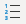 Câu 2: Chức năng của nút lệnh  A. Định dạng văn bản theo kiểu danh sách liệt kê dạng ký hiệuB. Định dạng văn bản theo kiểu danh sách liệt kê dạng số thứ tựC. Căn thẳng lề trái văn bảnD. Căn thẳng lề phải văn bản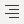 Câu 3: Chức năng của nút lệnh  A. Căn đều hai bên văn bảnB. Căn giữa văn bảnC. Căn thẳng lề trái văn bảnD. Căn thẳng lề phải văn bảnCâu 4: Chức năng của nút lệnh  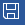 A. Lưu văn bảnB. Lưu văn bản lần đầuC. Lưu văn bản với tên khácD. Mở tệp văn bản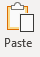 Câu 5: Chức năng của nút lệnh  A. Chèn (dán) nội dung đã sao chép hoặc di chuyển phía trước con trỏ văn bảnB. Chèn (dán) nội dung đã sao chép hoặc di chuyển phía sau con trỏ văn bảnC. Chèn (dán) nội dung đã di chuyển phía trước con trỏ văn bảnD. Chèn (dán) nội dung đã sao chép phía trước con trỏ văn bảnCâu 6: Sau khi nhấn nút lệnh         thì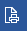 A. Toàn bộ văn bản sẽ được in raB. Toàn bộ văn bản sẽ được xem C. 1 trang văn bản sẽ được in raD. Toàn bộ văn bản sẽ được xem trước và có thể in ra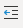 Câu 7: Nút lệnh           được sử dụng để:A. Di chuyển đoạn văn bản ra bên ngoài lề văn bảnB. Di chuyển đoạn văn bản vào bên trong lề văn bảnC. Di chuyển đoạn văn bản được chọn ra bên ngoài lề văn bảnD. Di chuyển đoạn văn bản được chọn vào trong lề văn bản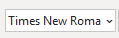 Câu 8: Nút lệnh                               có tác dụngA. Định dạng văn bản B. Định dạng phông chữC. Định dạng cỡ chữD. Định dạng kiểu chữ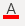 Câu 9: Sau khi nhấn nút lệnh         thì:A. Các ký tự sẽ chuyển sang màu đỏB. Phần văn bản được chọn sẽ chuyển sang màu đỏC. Toàn bộ văn bản được định dạng màu đỏD. Định dạng màu đỏ cho văn bản đã nhập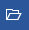 Câu 10: Chức năng của nút lệnh  A. Mở tệp văn bảnB. Mở mới tệp văn bảnC. Mở tệp văn bản đã lưu trên UsbD. Mở tệp văn bản đã lưu trên bộ nhớ ngoài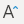 Câu 11: Chức năng của nút lệnh  A. Tăng cỡ chữ của phần văn bản được chọn B. Giảm cỡ chữ của phần văn bản được chọnC. Định dạng kiểu chữ cho phần văn bản được chọnD. Định dạng phông chữ cho phần văn bản được chọn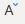 Câu 12: Chức năng của nút lệnh  A. Tăng cỡ chữ của phần văn bản được chọn B. Giảm cỡ chữ của phần văn bản được chọnC. Định dạng kiểu chữ cho phần văn bản được chọnD. Định dạng phông chữ cho phần văn bản được chọnCâu 13: Chức năng của tổ hợp phím Ctrl + WA. Đóng cửa sổ soạn thảo văn bảnB. Đóng tệp văn bản đang được mởC. Lưu tệp văn bản đang được mởD. Thoát khỏi màn hình làm việcCâu 14: Bấm tổ hợp phím Ctrl + R trong Microsoft Word  sẽ thực hiện chức năng gì cho khối văn bản đang chọn:
A. Bật/tắt căn thẳng lề trái
B. Bật/tắt căn thẳng lề phải
C. Bật/tắt căn vào giữa dòng
D. Bật/tắt căn thẳng 2 lề trái phảiCâu 15: Bấm tổ hợp phím Ctrl + E trong Microsoft Word  sẽ thực hiện chức năng gì cho khối văn bản đang chọn:
A. Bật/tắt căn thẳng lề trái
B. Bật/tắt căn thẳng lề phải
C. Bật/tắt căn vào giữa dòng
D. Bật/tắt căn thẳng 2 lề trái phảiCâu 16: Bấm tổ hợp phím Ctrl + J trong Microsoft Word  sẽ thực hiện chức năng gì cho khối văn bản đang chọn:
A. Bật/tắt căn thẳng lề trái
B. Bật/tắt căn thẳng lề phải
C. Bật/tắt căn vào giữa dòng
D. Bật/tắt căn thẳng 2 lề trái phảiCâu 17: Bấm tổ hợp phím Ctrl + V trong Microsoft Word  sẽ thực hiện chức năng gì:
A. Đưa đối tượng (văn bản, hình ảnh, bảng biểu,…) đang có trong Bộ nhớ đệm ra vị trí hiện tại. 
B. Sao chép đối tượng đang chọn vào trong Bộ nhớ đệm. 
C. Di chuyển đối tượng đang chọn vào trong Bộ nhớ đệm. 
D. Xóa đối tượng đang chọn và không đưa vào Bộ nhớ đệm. Câu 18: Bấm tổ hợp phím Ctrl + C trong Microsoft Word  sẽ thực hiện chức năng gì:
A. Đưa đối tượng (văn bản, hình ảnh, bảng biểu,…) đang có trong Bộ nhớ đệm ra vị trí hiện tại. 
B. Sao chép đối tượng đang chọn vào trong Bộ nhớ đệm. 
C. Di chuyển đối tượng đang chọn vào trong Bộ nhớ đệm. 
D. Xóa đối tượng đang chọn và không đưa vào Bộ nhớ đệm. Câu 19: Bấm tổ hợp phím Ctrl + X trong Microsoft Word  sẽ thực hiện chức năng gì:
A. Đưa đối tượng (văn bản, hình ảnh, bảng biểu,…) đang có trong Bộ nhớ đệm ra vị trí hiện tại. 
B. Sao chép đối tượng đang chọn vào trong Bộ nhớ đệm. 
C. Di chuyển đối tượng đang chọn vào trong Bộ nhớ đệm. 
D. Xóa đối tượng đang chọn và không đưa vào Bộ nhớ đệm. Câu 20: Phím Insert trong Microsoft Word  có chức năng gì:
A. Chuyển giữa 2 chế độ Chèn/Đè. 
B. Bật/Tắt chế độ Chèn đối tượng
C. Bật/Tắt chế độ Chèn mật khẩu
D. Bật/Tắt chế độ khóa màn hìnhCâu 21: Phím Delete trong Microsoft Word  có chức năng gì:
A. Xóa ký tự bên trái con trỏ văn bản. 
B. Xóa ký tự bên phải con trỏ văn bản
C. Xóa các ký tự bên trái con trỏ văn bản. 
D. Xóa các ký tự bên phải con trỏ văn bảnCâu 22: Phím Print Screen (Prt Sc) trong Microsoft Word  có chức năng gì:
A. In màn hình hiện tại ra máy in. 
B. Chụp ảnh màn hình hiện tại vào bộ nhớ đệm (Clip board). 
C. Lưu màn hình hiện tại ra tập tin ảnh. 
D. Đưa màn hình hiện tại vào trong văn bản. Câu 23: Phím F1 trong Microsoft Word  có chức năng gì:
A. Hiển thị màn hình chỉ dẫn của Microsoft Office. 
B. Bật chế độ di chuyển khối văn bản đang chọn
C. Bật chế độ sao chép khối văn bản đang chọn. 
D. Xóa khối văn bản đang chọn. Câu 24: Phím F6 trong Microsoft Word  có chức năng gì:
A. Hiển thị màn hình chỉ dẫn của Micro soft Office. 
B. Bật chế độ di chuyển khối văn bản đang chọn
C. Bật chế độ sao chép khối văn bản đang chọn. 
D. Cho biết con trang văn bản đang hiển thị trên màn hình Câu 25: Phím F5 trong Microsoft Word  có chức năng gì:
A. Hiển thị thẻ Find của hộp thoại Find and Replace
B. Hiển thị thẻ Replace của hộp thoại Find and Replace
C. Hiển thị thẻ Goto của hộp thoại Find and Replace
D. Hiển thị hộp thoại FontCâu 26: Phím F12 trong Microsoft Word  có chức năng gì:
A. Hiển thị thẻ Find của hộp thoại Find and Replace
B. Hiển thị thẻ Replace của hộp thoại Find and Replace
C. Hiển thị hộp thoại Save as
D. Hiển thị hộp thoại FontCâu 27: Phím Tab trong Microsoft Word  có chức năng gì:
A. Di chuyển con trỏ về đầu dòng. 
B. Xóa ký tự phía trước con trỏ. 
C. Lùi văn bản vào với một khoảng cách cố định. 
D. Chuyển con trỏ xuống phía dưới 1 trang. Câu 28: Tổ hợp phím Ctrl+G trong Microsoft Word  có chức năng gì:
A. Hiển thị thẻ Find của hộp thoại Find and Replace
B. Hiển thị thẻ Replace của hộp thoại Find and Replace
C. Hiển thị thẻ Goto của hộp thoại Find and Replace
D. Hiển thị hộp thoại FontCâu 29: Tổ hợp phím Ctrl+H trong Microsoft Word  có chức năng gì:
A. Hiển thị thẻ Find của hộp thoại Find and Replace
B. Hiển thị thẻ Replace của hộp thoại Find and Replace
C. Hiển thị thẻ Goto của hộp thoại Find and Replace
D. Hiển thị hộp thoại FontCâu 30: Bấm tổ hợp phím Ctrl + Shift+P trong Microsoft Word  sẽ thực hiện chức năng gì:
A. Vào mục Font trong thẻ Font của hộp thoại Font
B. Vào mục Size trong thẻ Font của hộp thoại Font
C. Vào mục Font style trong thẻ Font của hộp thoại Font
D. Vào mục Font color trong thẻ Font của hộp thoại FontCâu 31: Mạng máy tính là:A. Tập hợp các máyB. Mạng InternetC. Mạng LAND. Tập các máy tính được nối với nhau bằng các thiết bị mạng và tuân theo một quy ước truyền thôngCâu 32: Để kết nối các máy tính người ta:A. Sử dụng cáp quangB. Sử dung cáp chuyên dụng và đường điện thoạiC. Sử dụng đường truyền vô tuyếnD. Sử dụng cáp quang, cáp chuyên dụng, đường điện thoại và đường truyền vô tuyến]Câu 33: Trong các thiết bị sau, thiết bị nào không phải là thiết bị mạng:A. Vi mạng		B. Hub			C. Modem		D. WebcamCâu 34: Mạng diện rộng là:A. Mạng có từ 100 máy trở lênB. Mạng liên kết các mạng cục bộ bằng các thiết bị kết nốiC. Mạng InternetD. Mạng của một quốc giaCâu 35: WWW là viết tắt của cụm từ nào sau đây:A. World Wide WebB. World Wired WebC. World Win WebD. Windows Wide WebCâu 36: Có bao nhiêu bit trong một địa chỉ IPA. 8		B. 16			C. 32			D. 64Câu 37: Phát biểu nào dưới đây về trang Web tĩnh là chính xác nhất:A. Là trang Web chỉ chứa nội dung văn bảnB. Là trang Web không chứa các hình ảnh động như đoạn phim videoC. Là trang web không có khả năng tương tác với người dùngD. Là trang Web không cung cấp chức năng tìm kiếm thông tinCâu 38: E-mail là viết tắt của cụm từ nào sau đâyA. Exchange MailB. Electronic MailC. Electrical MailD. Else MailCâu 39: Giao thức truyền thông là bộ các …….cụ thể phải tuân thủ trong việc trao đổi ……..giữa các thiết bị ………Có các giao thức đối với tốc độ truyền, khuôn dạng dữ liệu, kiểm soát lỗi,…A. Quy tắc – thông tin - truyền dữ liệuB. Thông số - thông tin - truyền dữ liệuC. Quy tắc - dữ liệu – thông tinD. Quy tắc – thông tin - mạngCâu 40: Để kết nối mạng không dây đơn giản cần có:A. Điểm truy cập không dây WAPB. Mỗi máy tính tham gia mạng có vi mạng không dâyC. ModemD. Điểm truy câp không dây WAP và máy tính tham gia mạng có vi mạng không dâyCâu 41: Chọn câu đúng trong các câu sau:A. Trình duyệt Web dùng để hiển thị các trang WebB. Thời gian hiển thị các trang Web khác nhau là như nhauC. Có thể truy cập đến bất cứ trang Web nào nếu như trang web đó có trên InternetD. Các siêu văn bản chỉ được tạo bằng ngôn ngữ HTMLCâu 42: Cách truy cập nào dưới đây được coi là bất hợp pháp A. Truy cập vào trang web có chứa hình ảnh không lành mạnhB. Truy cập vào máy của người khácC. Truy cập vào máy bằng tên và mật khẩu của người khác mà người đó không biếtD. Truy cập vào máy chủCâu 43: Virus máy tính là:A. Virus sinh học lây lan qua việc sử dụng chung bàn pháimB. Chương trình máy tính mô tả hoạt động của VirusC. Chương trình máy tính hoạt động cả khi tắt máyD. Chương trình máy tính có khả năng tự lây lan nhằm phá hoại hoặc lấy cắp thông tinCâu 44: Trong các biện pháp ngăn ngừa virus máy tính dưới đây, biện pháp nào kém hiệu quả nhấtA. Không dùng phần mềm có nguồn gốc không rõ ràngB. Khi dùng lại đĩa mềm thì pahỉ khởi tạo lại đỉa đóC. Không dùng chung một đĩa mềm cho nhiều máy tínhD. Khi muốn sử dụng phần mềm ghi trên đĩa mềm thì sao chép nó sang đĩa cứng rồi mới sử dụngCâu 45: Nội dung của một gói tin được truyền trên mạng không bao gồm thành phần nào sau đây:A. Địa chỉ nhận, địa chỉ gởiB. Danh sách các máy truyền tin trung gianC. Thông tin kiểm soát lỗiD. Dữ liệuCâu 46: Câu nào trong các câu sau đây phát biểu chính xác nhất về mạng Internet:A. Là mạng của các mạng, có quy mô toàn cầuB. Là mạng sử dụng chung cho mọi người, có rất nhiều dữ liệu phong phúC. Là mạng có quy mô toàn cầu hoạt động dựa trên giao thức TCP/IpD. Là môi trường truyền thông toàn câu dựa trên kỹ thuật máy tínhCâu 47: Chọn câu đúng trong các câu sau:A. Chỉ có HTML mới có khả năng tạo các siêu văn bản trên InternetB. Để truy cập một trang web nào đó trong một website thì phải truy cập qua trang chủC. Trang web tra cứu điểm thi đại học là trang web động vì ta có thể tương tác với nó để nhận được các thông tin cần thiếtD. Trang web động khác trang web tĩnh vì nội dung của nó luôn được cập nậht, đổi mớiCâu 48: Các máy tính trong mạng Internet giao tiếp với nhau bằng cách nào?A. Do dùng chung một loại ngôn ngữ gọi là ngôn ngữ siêu văn bảnB. Do cùng sử dụng bộ giao thức TCP/IPC. Do sử dụng chung một loại ngôn ngữ là tiếng AnhD. Do có trình biên dịch ngôn ngữ giữa các máy tínhCâu 49: Web tĩnh là các trang Web:A. Có nội dung không thay đổi	B. Chỉ có một trang duy nhấtC. Không có video hay ảnh động	D. Không có các liên kếtSỞ GD & ĐT ĐẮK LẮKTRƯỜNG THPT LÊ HỮU TRÁCĐỀ CƯƠNG ÔN TẬPKỲ KIÊM TRA LẠI LÊN LỚPMÔN TIN HỌC 10